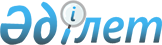 Ақтөбе облысы әкімдігінің 2015 жылғы 2 қарашадағы № 400 қаулысының күшін жойылды теп тану туралыАқтөбе облысының әкімдігінің 2016 жылғы 5 мамырдағы № 184 қаулысы      Қазақстан Республикасының 2001 жылғы 23 қаңтардағы "Қазақстан Республикасындағы жергілікті мемлекеттік басқару және өзін-өзі басқару туралы" Заңының 27, 37-баптарына сәйкес Ақтөбе облысы әкімдігі ҚАУЛЫ ЕТЕДІ:

      Ақтөбе облысы әкімдігінің 2015 жылғы 2 қарашадағы № 400 "Ақтөбе облысының тірек ауылдық елді мекендерінің тізбесін анықтау туралы" қаулысының (нормативтік құқықтық актілерді мемлекеттік тіркеу тізілімінде № 4616 болып тіркелген, "Ақтөбе" және "Актюбинский вестник" газеттерінде 2015 жылғы 22 желтоқсанда жарияланған) күші жойылды деп танылсын.


					© 2012. Қазақстан Республикасы Әділет министрлігінің «Қазақстан Республикасының Заңнама және құқықтық ақпарат институты» ШЖҚ РМК
				
      Ақтөбе облысының әкімі

Б.Сапарбаев
